ПАСПОРТ ПРОЕКТААктуальность проектаСистема образования - это совокупность взаимодействующих преемственных образовательных программ и государственных образовательных стандартов различного уровня и направленности; сеть реализующих их образовательных учреждений независимо от их организационно – правовых форм типов и видов; органов управления образованием и подведомственных им учреждений и организаций Федеральный закон «Об образовании». Сегодня, в эпоху реформы системы образования, вопрос о работе в школах молодых специалистов поднимается на разных уровнях. По- прежнему существует проблема того, как привлечь в школу грамотных молодых специалистов, и того, как удержать их там. Окончание вуза, получение диплома не означает, что педагог уже является профессионалом. Ему предстоит определенный путь профессионального становления.Федеральный проект «Учитель будущего» национального проекта «Образование» нацелен на создание эффективной системы непрерывного профессионального развития педагогов. Сегодня в Республике Мордовия много делается для повышения престижа учительской профессии, адаптации молодых коллег. Сохраняются грантовая поддержка педагогов и надбавки для молодых учителей, введен механизм целевой подготовки в вузах республики. В целях оказания методической поддержки молодым педагогам с 2012 года на базе ГБУ ДПО РМ "Центр непрерывного повышения профессионального мастерства педагогических работников - "Педагог 13РУ" функционирует Республиканская школа молодых педагогов, реализуются проекты «Клуб «Учителей года», «Клуб молодых учителей», 50 сетевых сообществ.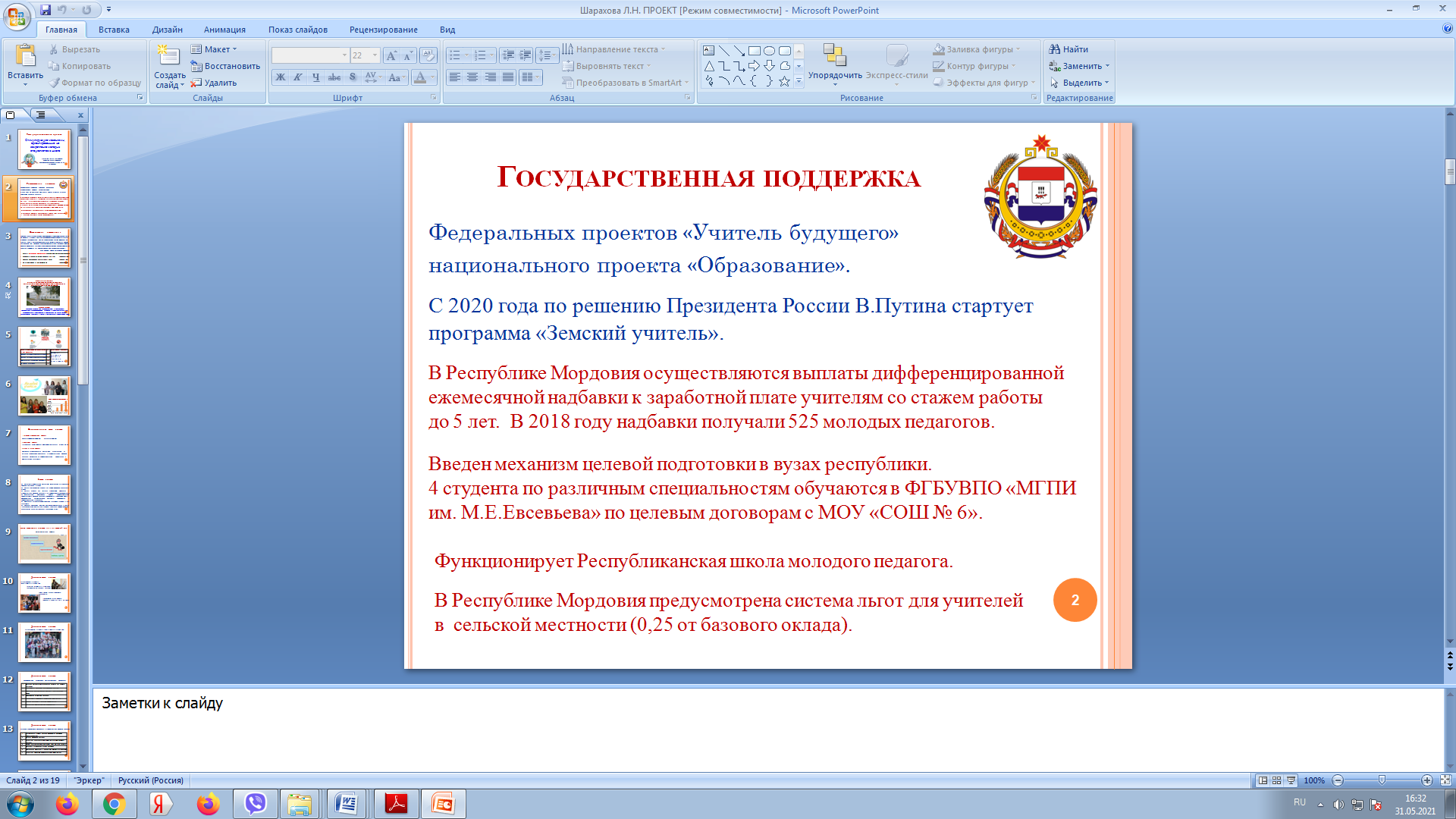 «Стоит отметить, что престиж профессии педагога растёт. За 5 лет на работу в школы и детские сады Мордовии пришло более 2,5 тысяч молодых специалистов, то есть педагогический состав обновился на треть! Если в 2010 году доля учителей в возрасте до 35 лет в школах составляла 7%, то сегодня их число выросло до 30%. 1 сентября в отрасль пришли работать еще более 500 молодых педагогов, причем профессию учителя выбирает всё большее количество лучших выпускников», - сказал в своем обращении к педагогическому собранию В.Д.Волков.Проводя предпроектное исследование, нами были получены следующие данные. В последние годы доля молодых специалистов в образовательных учреждениях Республики Мордовия постоянно увеличивается. На начало 2013 - 2014 учебного года образовательных организациях республики работало 492 человека со стажем работы менее 3 лет. В 2018 это число увеличилось до 579 чел. Доля учителей в возрасте до 35 лет составила 19,24%. В городском округе Саранск по данным 2019 года насчитывается 1958 учителей, из них количество молодых педагогов 278 (14%), высокой остается цифра учителей пенсионного возраста 536 чел.МОУ «Средняя общеобразовательная школа № 6» г.о. Саранск функционирует с 1978 года. Сейчас в школе обучается 345 обучающихся, 15 класс - комплектов. Строится новый микрорайон, постоянно растет численность обучающихся. Материально-техническое обеспечение и оснащённость образовательного процесса хорошая. Имеются 28 учебных кабинетов, 	 2 лингафонных кабинета, столовая на 324 посадочных места, 2 спортивных зала, тренажерный зал, актовый и хореографический залы, библиотека и читальный зал, медицинский пункт.Всего в школе работают 30 педагогов, из них четыре совместителя. Все педагоги, работающие в школе, имеют высшее педагогическое образование. 17 учителей имеют высшую и первую квалификационную категорию. Большую обеспокоенность вызывает проблема старения кадров. 43% учителей составляют педагоги - стажисты, проработавшие 25 и более лет. Учителю технологии 74 года. 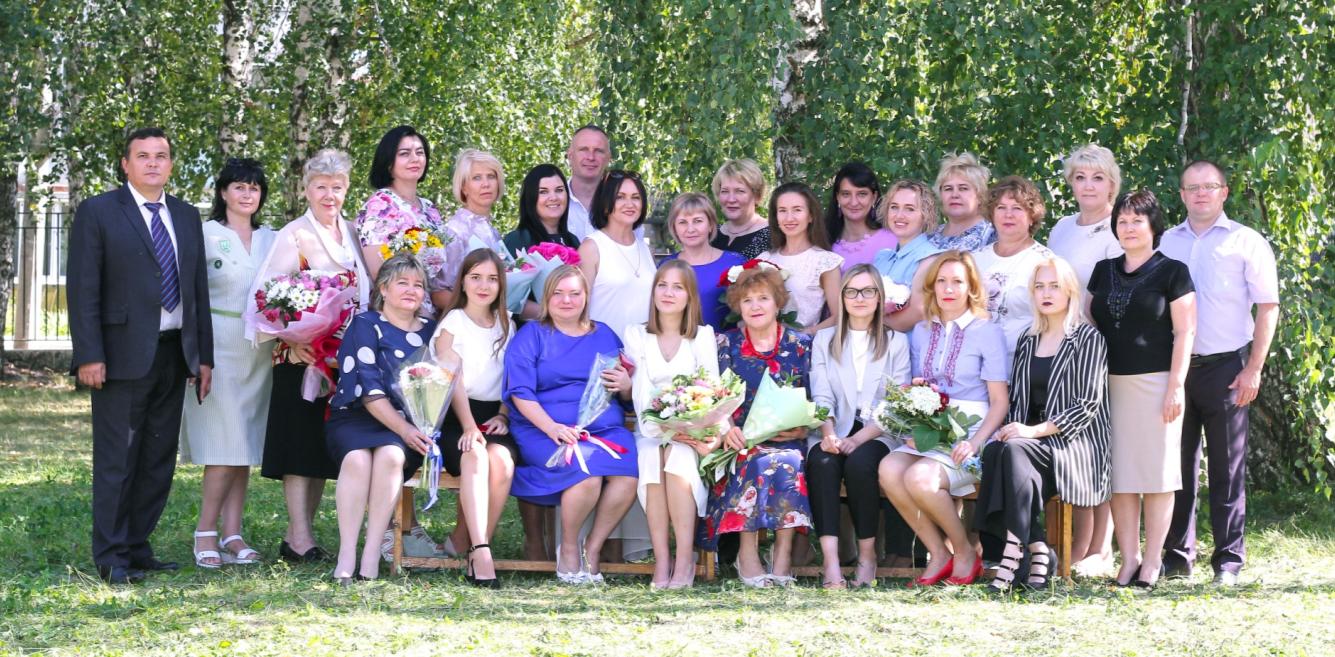 Отрадно, что за последние 2 года в школу пришли работать 9 молодых педагогов. Отрадно, что в школу возвращаются выпускники. 6 педагогов наши выпускники. И мы уверены, что это Учителя будущего, которые уже сейчас хорошо владеют современными технологиями, стремятся к профессиональному мастерству и творчеству, непрерывно повышают свою квалификацию. Стаж работы учителей До года - 51- 3 года - 4 4-10 лет - 3 11-25 лет - 6 25 лет и выше – 13Школьной командой МОУ «Средняя общеобразовательная школа № 6» г.о.Саранск был разработан и реализуется управленческий проект «Моя педагогическая инициатива», направленный на создание целостной системы поддержки молодых педагогов в образовательной организации и реализацию стимулирующих механизмов, ориентированных на закрепление молодых специалистов в школе. Проведенный администрацией школы опрос показал, что есть немало трудностей, которые возникают перед молодыми педагогами в их непосредственной практической деятельности как на уроке, так и во внеурочной работе. Особенно плохо учителя подготовлены к работе с «трудными» учащимися, они часто теряются, когда нужно разобраться в конфликтных ситуациях, возникающих в классе. Многие учителя указывают на трудности в работе с родителями, на отсутствие необходимых знаний по семейному воспитанию и умений вести педагогическое просвещение родителей, привлекать их к совместной образовательной работе.Работая вот уже не первый год с молодыми педагогами, мы пришли к выводу, что чем активнее и заинтересованнее учитель на начальном этапе своей педагогической деятельности, тем более смотивирован он в дальнейшем. Получение положительных результатов еще больше стимулируют его к активным действиям, и он увлекается и увлекает за собой коллег, детей, а порой и даже родителей. Поэтому предлагаем назвать наш проект «Моя педагогическая инициатива». Цель проекта: Внедрение стимулирующих механизмов, направленных на развитие творческого потенциала и самореализацию молодых учителей, повышение их профессиональной компетенции и общественной активности.Задачи проекта:реализовать эффективные механизмы, направленные на мотивацию и закрепление молодых педагогов в школе; получить поддержку органов местного самоуправления и других заинтересованных организаций, ведомств в решении проблем молодых специалистов, путём установления партнерских связей.создать благоприятные условия для работы молодого специалиста школе и развития творческого потенциала и самореализации молодых учителей и их профессиональных компетенций;осуществлять мониторинг уровня профессиональной компетентности молодых учителей, способности к творческому росту и формированию педагогического мастерства, возможностей и профессиональных затруднений; способствовать формированию индивидуального стиля творческой деятельности педагогов, обеспечить становление общественной значимости педагога и его активности. Сроки реализации проекта: 3 года (2020 – 2023 гг.). 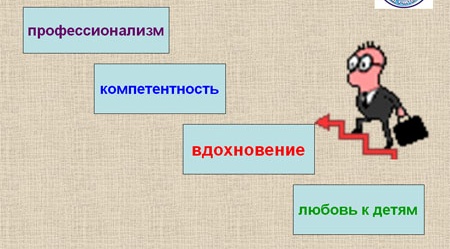 За этот короткий срок мы надеемся сформировать в школе инновационное организованное молодое профессиональное ядро педагогических кадров, способное решать задачи обновляющегося образования ХХI века, а каждый отдельно взятый педагог пройдет свой путь проб и ошибок по лестнице педагогического мастерства. Для достижения результатов по каждой поставленной задаче при разработке дорожной карты проекта определены основные направления: Формирование школьного педагогического коллективаРазвитие творческого потенциала и самореализация молодых учителей Повышение профессиональной компетенции Становление общественной значимости педагога и его  активности. Дорожная карта проектаНаправление «Формирование школьного педагогического коллектива» считаем для себя приоритетным. Оно реализуется через всестороннюю поддержку молодых педагогов членами методического объединения, деятельность профсоюзного комитета, организацию общешкольных мероприятий и педагогических советов в нестандартной форме, поддержание школьных традиций. В школе есть традиция в день учителя чествовать молодых педагогов и проводить обряд «Посвящение в учителя». Как сказал А.С. Макаренко «Нужны синтез научных  знаний, методического мастерства и личных качеств педагога, умелое владение педагогической техникой и передовыми педагогическими достижениями». Только в тандеме молодости и мудрости можно взрастить «хороший урожай» профессиональных педагогов. В школе созданные условия позволяют эффективно реализовывать образовательную программу школы, программу развития и дают возможность педагогическому коллективу качественно осуществлять профессиональные функции и внедрять инновационную деятельность в образовательный процесс. У каждого педагога отдельный кабинет с рабочим местом, крепкая материально-техническая база. Тем не менее, администрация ОО ставит задачу создания комфортных условия для творческого работы педагогов, внедрения механизмов, направленных на развитие творческого потенциала и самореализацию молодых учителей, повышение их профессиональной компетенции и общественной активности.Методическая работа «Тандем молодости и мудрости» (Наставничество). Проведение педагогических советов в нестандартной форме привело к новому проекту «Визитка молодого педагога». На первом педсовете начинающие педагоги рассказывают о себе, представляют свои пусть небольшие результаты, многие из них приходят в школу с багажом педагогической деятельности в лагерях, участия в студенческих олимпиадах, конференциях и других мероприятиях. В нашей школе каждый педагог реализует свой индивидуальный образовательный маршрут. Лозунг «Образование через всю жизнь» для нас не просто слова. Современный взгляд на самообразование педагогов, общение с ведущими специалистами системы образования, изучение соответствующей литературы привели нас к разработке Индивидуального образовательного маршрута педагога. Каждый педагог школы имеет ИОМП и успешно его реализует. На рисунке представлен ИОМП Яшонковой А.Э, учителя иностранного языка, молодого педагога, выпускницы нашей школы.Работая в школе она имеет очень хорошие результаты и наработки. На третьем году работы аттестовалась на первую квалификационную категорию. За пять лет работы принимала участие в трех профессиональных конкурсах, подготовила победителей и призеров различных конкурсов и уровней. Ее работы размещены на личном сайте  педагога. Отчет о реализации ИОМП за 2021 – 20 уч.год представлен в электронном и бумажном варианте.Направление «Повышение профессиональной компетенции» реализуем через деятельность Школы педагогического мастерства, к основным формам работы которой относим:- анкетирование молодых педагогов;- работа с психологом, опытными учителями, завучами, директором школы;- изучение молодыми педагогами передового педагогического опыта; - круглые столы, семинары, вебинары по учебно-методическим вопросам;-  открытые уроки и внеклассные мероприятия по предметам; - выступления, сообщения и дискуссии по методике обучения и воспитания на МО и Педсоветах;- участие молодых педагогов в различных конференциях, семинарах, конкурсах педмастерства и др. по проблемам образования;-  дистанционные консультации с методистами-предметниками;- творческие отчеты учителей.Немаловажную роль в данном направлении играют и научно – исследовательская деятельность педагогов, развитие компетенций, связанных с внеурочной и внеклассной деятельностью, работе с «трудными» учащимися,  сотрудничество с родителями. В апреле 2019 года на базе школы в рамках Республиканской Школы молодого педагога состоялся семинар-практикум «Проектирование и реализация индивидуального образовательного маршрута обучающегося». 23 декабря 2020 года в рамках республиканского фестиваля молодых педагогов «Уверенный шаг в будущее» действовала интерактивная методическая площадка. В ходе фестиваля был презентован опыт работы школ, эффективно реализующих модель по работе с молодыми педагогами. Педагоги и наставники делились формами методической работы, выдвигали свои педагогические инициативы.Становление общественной значимости педагога и его активности Считаем, что одним из действенных стимулирующих механизмов является социальная значимость, самоутверждение, самореализация в обществе и активная жизненная позиция молодого педагога. Участие в традиционных мероприятиях с общественностью поселка, проведении избирательных компаний, реализации общественно значимых, партийных проектов молодыми педагогами делают их узнаваемыми, уважаемыми и авторитетными. Основными мероприятиями данного направления являются мероприятия программ патриотического и духовно-нравственного воспитания, формирования культуры ЗОЖ, диагностическая и экспертная работа педагога, активизация родительской общественности, общественное поручение в образовательном учреждении. Хочется отметить, что каждый педагог в школе имеет свое общественное поручение, например: Андреева А.Д. – координатор внеурочной деятельности, Храмушина Н.В. – секретарь Педсовета, Вавилина А.О., Чебырова Н.П.. обеспечивают информационную открытость ОУ и т.д.Работа администрации школы и всех педагогов должна обеспечить поступательный и постоянный профессионально-личностный рост молодого педагога, выражающийся в следующих показателях:умение планировать учебную деятельность,  как собственную, так и ученическую, на основе творческого поиска через самообразование;умение работать с классом, проектировать воспитательную систему; 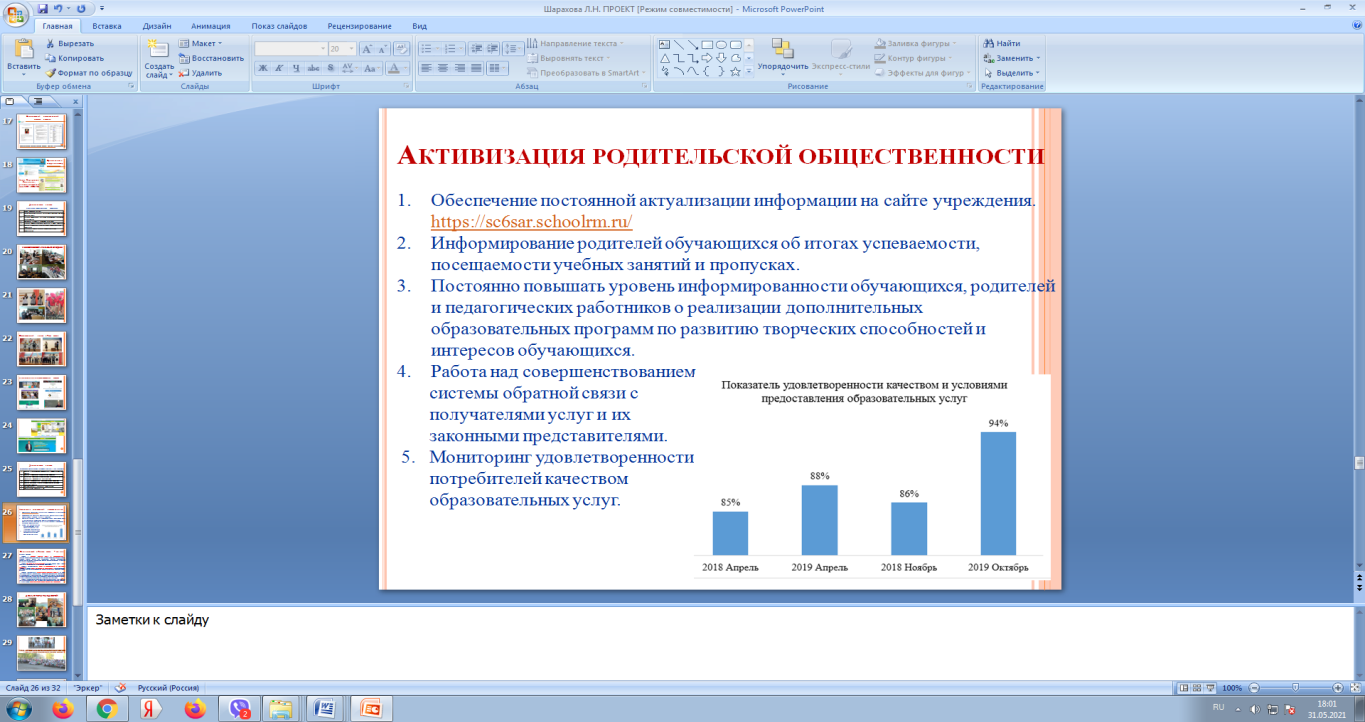 овладение системой контроля и оценки знаний учащихся;повышение методической, интеллектуальной культуры учителя;умение использовать современные инновационные технологии в учебно-воспитательном процессе.Активизации родительской общественности. Обеспечение постоянной актуализации информации на сайте учреждения. https://sc6sar.schoolrm.ru/ Информирование родителей обучающихся об итогах успеваемости, посещаемости учебных занятий и пропусках. Постоянно повышать уровень информированности обучающихся, родителей и педагогических работников о реализации дополнительных образовательных программ по развитию творческих способностей и интересов обучающихся. Работа над совершенствованием системы обратной связи с        получателями услуг и их законными представителями. Мониторинг удовлетворенности потребителей качеством образовательных услуг. В целях выявления уровня удовлетворенности родителями деятельностью школы стало традиционным проведение Дней открытых дверей. Школу посещают родители обучающихся, родителей будущих первоклассников и просто заинтересованные лица. Дни открытых дверей наглядно демонстрируют, какова жизнь сегодняшнего школьника, чего можно добиться в этой школе. Педагоги школы проводят внеклассные мероприятия и открытые уроки во всех классах, во всех параллелях. Ожидаемые результаты реализации проектаЗакрепление молодых педагогов в школе;Комфортное и уверенное прохождение адаптационного периода молодыми педагогами;Увеличение доли молодых специалистов в школе;Увеличение доли квалифицированных молодых педагогов в школе;Творческий рост и социальная активность молодых педагогов.Таким образом, реализация стимулирующих механизмов позволит закрепить молодых специалистов в школе комфортно и уверенно пройти адаптационный период. Реализация проекта «Моя педагогическая инициатива» способствует их творческому росту и формированию педагогического мастерства и социальной активности. По нашему мнению, разработка и реализация данного проекта позволит не только привлечь в школы молодых специалистов, но и даст им необходимую уверенность в завтрашнем дне, покажет заинтересованность государства в их труде и позволит российскому образованию действительно стать современным и инновационным.На наш взгляд, дополнительно в программы государственной поддержки молодых педагогов должны быть включены следующие пункты:1) обеспечение служебным жильем (в течение определенного времени, в течение 3 или 5 лет);2) обеспечение выплат молодому учителю в компенсации расходов на оплату коммунальных услуг;3) предоставление целевого займа на приобретение личного автомобиля под небольшой процент.Анализируя итоги реализации проекта, мы обратились к опыту молодых педагогов и нашли подтверждение гипотезы: Чтобы стать успешным, молодым педагогам следует быть активными, инициативными, принимать участие в профессиональных конкурсах, внедрять в образовательный процесс инновационные педагогические технологии, заниматься общественно-полезной деятельностью. 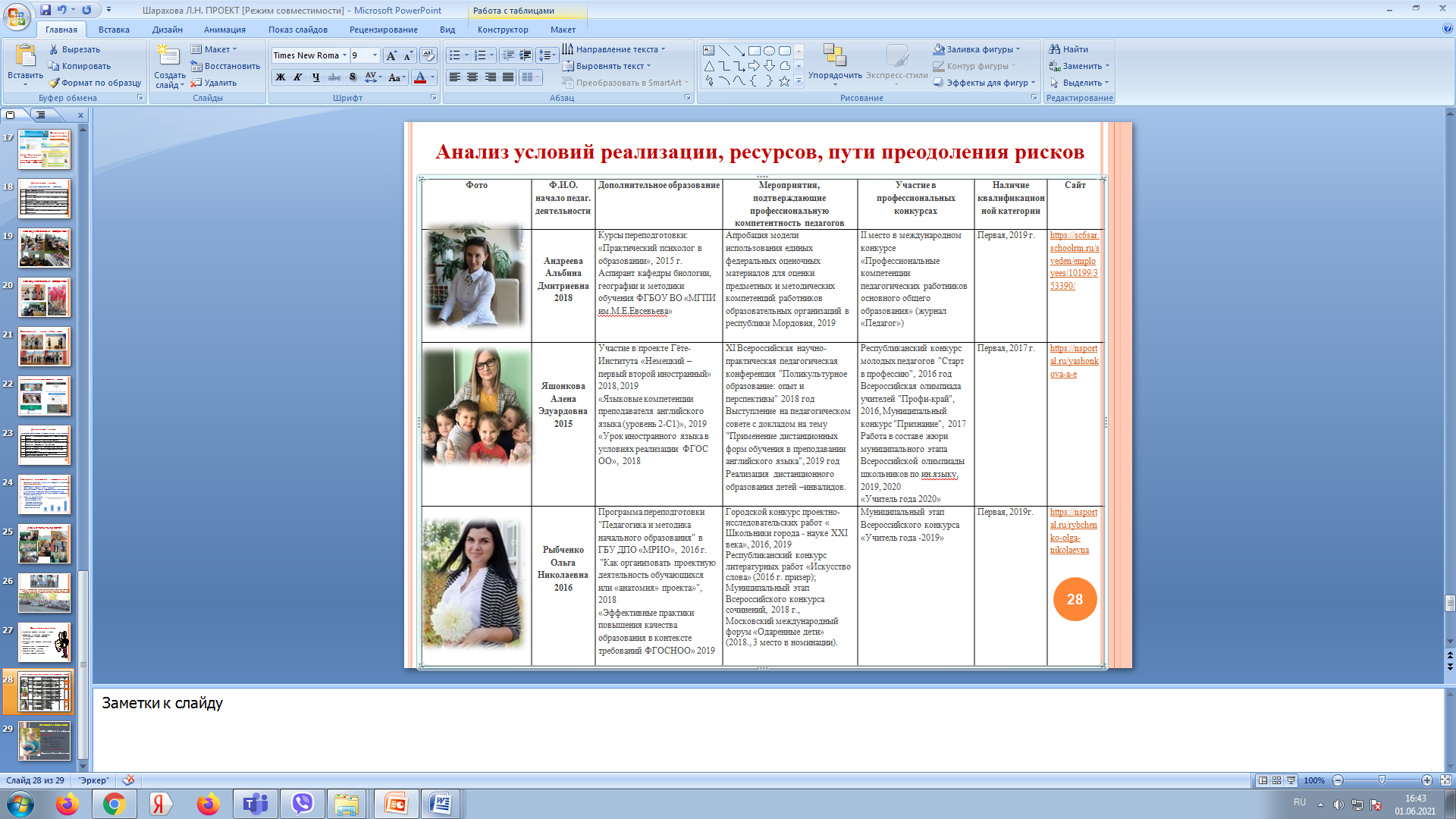 Наименование проектаМоя педагогическая инициативаОсновные разработчики проектаАдминистрация Муниципального общеобразовательного учреждения МОУ «Средняя общеобразовательная школа № 6» г.о.СаранскОсновные исполнители проектаАдминистрация, педагоги и молодые специалисты МОУ «СОШ № 6»; органы местного самоуправления, осуществляющие управление в сфере образования; образовательные организации высшего профессионального образования, среднего профессионального образования, ГБУ ДПО РМ "Центр непрерывного повышения профессионального мастерства педагогических работников - "Педагог 13РУ",  ГБУ РМ «Центр мониторинга и оценки качества образования - Перспектива», Цель проектаВнедрение стимулирующих механизмов, направленных на развитие творческого потенциала и самореализации молодых учителей, повышение их профессиональной компетенции и общественной активности.Задачи проектареализовать эффективные механизмы, направленные на закрепление молодых педагогов в школе;создать благоприятные условия для работы молодого специалиста школе;создать условия для развития творческого потенциала и самореализации молодых учителей и их профессиональных компетенций;осуществлять мониторинг уровня профессиональной компетентности молодых учителей, способности к творческому росту и формированию педагогического мастерства, возможностей и профессиональных затруднений; обеспечить становление общественной значимости педагога и его активности;получить поддержку  органов местного самоуправления и других заинтересованных организаций, ведомств в решении проблем молодых специалистов путём установления партнерских связей.Срок реализации проекта 3 года ( 2020 – 2023 гг.)Ожидаемые результаты реализации проектаЗакрепление молодых педагогов в школе;Прохождение адаптационного периода молодыми педагогами психологически комфортно и уверенно;Увеличение доли молодых специалистов в ОО;Увеличение доли квалифицированных молодых педагогов в ОО;Творческий рост и социальная активность молодых педагогов.Всего в МОУ «СОШ № 6» педагогов, из них имеющих:30Высшую квалификационную категорию 10Первую квалификационную категорию 7Соответствие занимаемой должности 4Не имеют категории 9Формирование школьного педагогического коллективаРазвитие творческого потенциала и самореализация молодых педагогов Повышение профессиональной компетенцииСтановление общественной значимости педагога и его  активностиСоздание материально-технических условий для работы молодым педагогам Методическая работа «Тандем молодости и мудрости» (Наставничество)Школа молодого педагога:КПК;Семинары и конференции;Участие в традиционных мероприятия с общественностью поселка.Всесторонняя поддержка МО молодого педагогаВизитка молодого педагога. Научно –исследовательская деятельность (педагогов, педогов с учащимися)Участие в проведении избирательной компанииПроведение Педагогических советов в нестандартной формеРеализация индивидуального образовательного маршрута педагога (Самообразование) Развитие компетенций, связанных с внеурочной и внеклассной деятельностьюРеализация программы патриотического и духовно-нравственного воспитания Поддержание школьных традиций. Школа педагогического мастерства: «Уча, мы сами учимся».Подготовка к работе с «трудными» учащимисяУчастие в мероприятиях, поддерживающих имидж ООДеятельность профсоюза работников образования.Создание и наполнение сайтов педагогов.Изучение вопросов по семейному воспитанию и работе с  родителямиУчастие молодых педагогов в реализации общественно значимых проектовУчастие педагогов в сетевых сообществах. Привлечение родителей к совместной образовательной работеУчастие в процедурах внешней оценки профессиональных компетенцийДиагностическая и экспертная работа педагогаОрганизация общешкольных мероприятий.Реализация программ дополнительного образования.Мониторинг уровня владения профессиональными компетенциямиОбщественное поручение в ОО